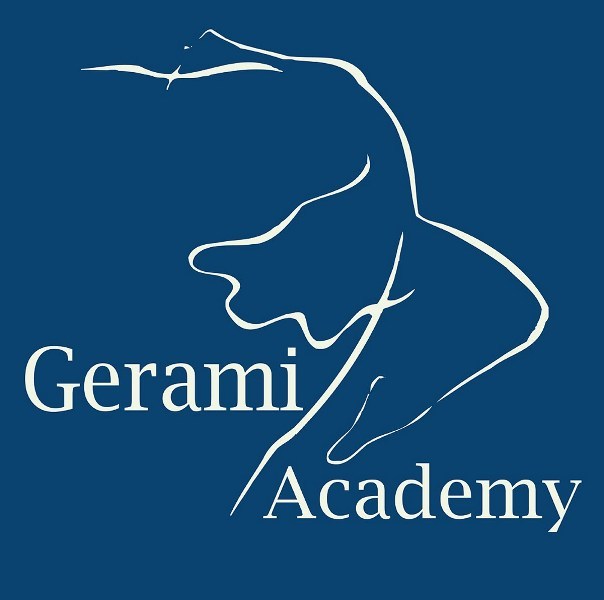 GERAMI ACADEMY OF FINE ARTS200 Arceneaux Street – Lafayette, La. 70506(337) 235-6906 e-mail:  Rebecca@geramiacademy.comFALL REGISTRATION ($85.00 per student) – 2023/24   Date Received___________________________PLEASE RETURN WITH YOUR REGISTRATION FEE OF $85.00 PER STUDENT.  PLEASE MAKE A SEPARATE CHECK FOR FALL REGISTRATION._______________________________________________________________(Students name) PARENTS NAME:_________________________STUDENTS BIRTHDAY   ____/____/____MAILING ADDRESS:__________________________CITY:______________ZIP:_________E-MAIL:  (Please print)_________________________________________________________PHONE:  (Home)_________________(Office)__________________(Cell)________________PLEASE CHECK OFF THE SUBJECTS THAT YOU WISH TO SCHEDULE.PLEASE INDICATE HOW MANY YEARS OF INSTRUCTION IN EACH SUBJECT.WEEKDAY CLASSES:                      Tap/Ballet/Tumbling (Age 3-4)_______________     Tap/Ballet/Tumbling (Age 5-6) _______________                      OFFICE COMMENTS:     Tumbling (Age 7-up)                 _______________                       ______________________     Boys Tap/Tumbling (All ages)  _______________                       ______________________     Tap (Age 7-up)                           _______________                       ______________________     Ballet (Age 7-up)                        _______________     Contemp/Modern (Age 12-up) _______________     Pre-Pointe (Age 8-up)                _______________                             Please be advised that when we     Pointe (Age 9-up)                       _______________                             have registered our capacity for     Jazz (Age 7-up)                           _______________                              weekday class, you will      Hip Hop I (Age 7-8)                    _______________                             automatically be placed in the     Hip Hop II (Age 9-12)                _______________                              Friday/Saturday Classes.     Hip Hop III/IV (Age 13-up        _______________       Teen/Adult Basic Beg. Ballet     _______________     Teen/Adult Basic Beg. Jazz       _______________                                     Teen/Adult Basic Beg. Tap        _______________                                                   Exercise Program                       _______________ (Card System)                                           Kick-Punch/Strength-Weights/Yoga/Ballet Barre (Circle)                                                                                                                                                           Ballroom (4/wk course)             _______________                                                                _______________                                               FRIDAY & SATURDAY CLASSES:     Tap/Ballet/Tumbling (Age 3-4) _______________     Tap/Ballet/Tumbling (Age 5-6)  _______________     Tumbling (Age 7-up)                  _______________     Ballet (Age 7-up)                         _______________                                                          Beginner Pointe (Age 9-up)       _______________     Jazz (Age 7-up)                            _______________     Tap (Age 7-up)                            _______________